PRILOGE:I. Mnenja – pozitivna MF ter SVZ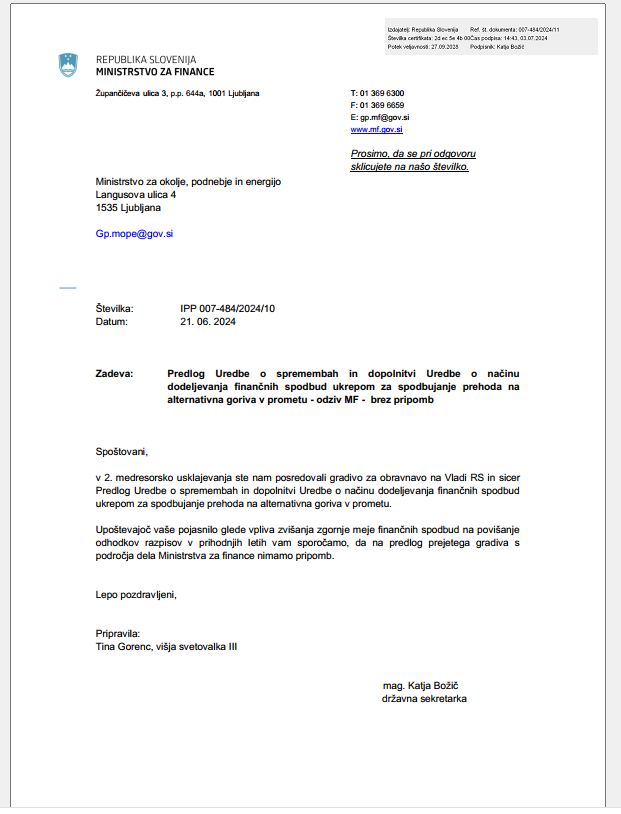 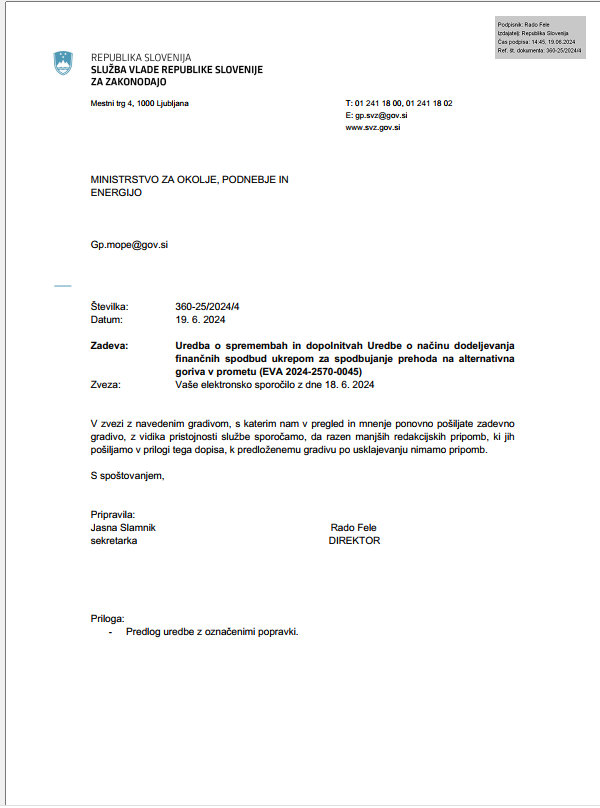 II. Pri predlogih podzakonskih predpisov: izjava o skladnosti predloga podzakonskega predpisa s pravnimi akti Evropske unije in korelacijska tabela, če se prenaša direktiva s podzakonskim predpisomIzjava o skladnosti (oblika pdf) – izvoz iz baze RPSŠtevilka: 007-105/2024-9Številka: 007-105/2024-9Ljubljana, 2. 7. 2024Ljubljana, 2. 7. 2024EVA: 2024-2570-0045EVA: 2024-2570-0045ZADEVA: PRILOGA 2 (spremni dopis – 2. del) – podatki o izvedbi notranjih postopkov pred odločitvijo na seji vlade: Predlog Uredbe o spremembah in dopolnitvi Uredbe o načinu dodeljevanja finančnih spodbud ukrepom za spodbujanje prehoda na alternativna goriva v prometu – predlog za obravnavoZADEVA: PRILOGA 2 (spremni dopis – 2. del) – podatki o izvedbi notranjih postopkov pred odločitvijo na seji vlade: Predlog Uredbe o spremembah in dopolnitvi Uredbe o načinu dodeljevanja finančnih spodbud ukrepom za spodbujanje prehoda na alternativna goriva v prometu – predlog za obravnavoZADEVA: PRILOGA 2 (spremni dopis – 2. del) – podatki o izvedbi notranjih postopkov pred odločitvijo na seji vlade: Predlog Uredbe o spremembah in dopolnitvi Uredbe o načinu dodeljevanja finančnih spodbud ukrepom za spodbujanje prehoda na alternativna goriva v prometu – predlog za obravnavoZADEVA: PRILOGA 2 (spremni dopis – 2. del) – podatki o izvedbi notranjih postopkov pred odločitvijo na seji vlade: Predlog Uredbe o spremembah in dopolnitvi Uredbe o načinu dodeljevanja finančnih spodbud ukrepom za spodbujanje prehoda na alternativna goriva v prometu – predlog za obravnavo1. Zahteva predlagatelja za:1. Zahteva predlagatelja za:1. Zahteva predlagatelja za:1. Zahteva predlagatelja za:a)obravnavo neusklajenega gradivaobravnavo neusklajenega gradivaDA/NEb)nujnost obravnavenujnost obravnaveDA/NEc) obravnavo gradiva brez sodelovanja javnostiobravnavo gradiva brez sodelovanja javnostiDA/NE2. Predlog za skrajšanje poslovniških rokov z obrazložitvijo razlogov:2. Predlog za skrajšanje poslovniških rokov z obrazložitvijo razlogov:2. Predlog za skrajšanje poslovniških rokov z obrazložitvijo razlogov:2. Predlog za skrajšanje poslovniških rokov z obrazložitvijo razlogov:(Navedite razloge.)(Navedite razloge.)(Navedite razloge.)(Navedite razloge.)3. Gradivo se sme objaviti na svetovnem spletu:3. Gradivo se sme objaviti na svetovnem spletu:3. Gradivo se sme objaviti na svetovnem spletu:DA/NE(Če je odgovor NE, navedite razlog, ki izhaja iz predpisov o dostopu do informacij javnega značaja.)4. Gradivo je lektorirano: gre za manjše popravke, ki se urejajo z novelo. Prvotna uredba je bila lektorirana, spremembe smiselno sledijo lektorirani verziji uredbe.4. Gradivo je lektorirano: gre za manjše popravke, ki se urejajo z novelo. Prvotna uredba je bila lektorirana, spremembe smiselno sledijo lektorirani verziji uredbe.4. Gradivo je lektorirano: gre za manjše popravke, ki se urejajo z novelo. Prvotna uredba je bila lektorirana, spremembe smiselno sledijo lektorirani verziji uredbe.DA/NE5. Gradivo je pripravljeno na podlagi sklepa vlade št. … z dne …5. Gradivo je pripravljeno na podlagi sklepa vlade št. … z dne …5. Gradivo je pripravljeno na podlagi sklepa vlade št. … z dne …5. Gradivo je pripravljeno na podlagi sklepa vlade št. … z dne …6. Predstavitev medresorskega usklajevanja:6. Predstavitev medresorskega usklajevanja:6. Predstavitev medresorskega usklajevanja:6. Predstavitev medresorskega usklajevanja:Gradivo je bilo poslano v medresorsko usklajevanje1. krog medresorskega usklajevanja:IPP – SLUŽBA VLADE RS ZA ZAKONODAJOIPP – MINISTRSTVO ZA FINANCE2. krog medresorskega usklajevanja: IPP – SLUŽBA VLADE RS ZA ZAKONODAJOIPP – MINISTRSTVO ZA FINANCEGradivo je bilo poslano v medresorsko usklajevanje1. krog medresorskega usklajevanja:IPP – SLUŽBA VLADE RS ZA ZAKONODAJOIPP – MINISTRSTVO ZA FINANCE2. krog medresorskega usklajevanja: IPP – SLUŽBA VLADE RS ZA ZAKONODAJOIPP – MINISTRSTVO ZA FINANCEGradivo je bilo poslano v medresorsko usklajevanje1. krog medresorskega usklajevanja:IPP – SLUŽBA VLADE RS ZA ZAKONODAJOIPP – MINISTRSTVO ZA FINANCE2. krog medresorskega usklajevanja: IPP – SLUŽBA VLADE RS ZA ZAKONODAJOIPP – MINISTRSTVO ZA FINANCEGradivo je bilo poslano v medresorsko usklajevanje1. krog medresorskega usklajevanja:IPP – SLUŽBA VLADE RS ZA ZAKONODAJOIPP – MINISTRSTVO ZA FINANCE2. krog medresorskega usklajevanja: IPP – SLUŽBA VLADE RS ZA ZAKONODAJOIPP – MINISTRSTVO ZA FINANCEDatum pošiljanja: 1. krog – 4. 6. 2024; 2. krog – 17. 6. 2024.Datum pošiljanja: 1. krog – 4. 6. 2024; 2. krog – 17. 6. 2024.Datum pošiljanja: 1. krog – 4. 6. 2024; 2. krog – 17. 6. 2024.Datum pošiljanja: 1. krog – 4. 6. 2024; 2. krog – 17. 6. 2024.Gradivo je usklajeno:v celoti/večinoma/delno- z Ministrstvom za finance- s Službo Vlade RS za zakonodajo (sprejete so vse pripombe kot so izhajale iz popravkov v sledi spremembam)v celoti/večinoma/delno- z Ministrstvom za finance- s Službo Vlade RS za zakonodajo (sprejete so vse pripombe kot so izhajale iz popravkov v sledi spremembam)v celoti/večinoma/delno- z Ministrstvom za finance- s Službo Vlade RS za zakonodajo (sprejete so vse pripombe kot so izhajale iz popravkov v sledi spremembam)Gradivo je usklajeno:Bistvena neusklajena vprašanja in razlogi za to. Bistvena neusklajena vprašanja in razlogi za to. Bistvena neusklajena vprašanja in razlogi za to. Gradivo je usklajeno:Priložite mnenja organov, s katerimi gradivo ni usklajeno.Priložite mnenja organov, s katerimi gradivo ni usklajeno.Priložite mnenja organov, s katerimi gradivo ni usklajeno.